Macroeconomia I – UERJ – 2023-1Prof. Antonio Carlos Assumpção1) Suponhamos que uma economia se caracteriza pelas seguintes equações comportamentais:C = 100 + 0,6 YdI = 50G = 250T = 100Encontre:PIB de equilíbrio (Y).Renda disponível (Yd).Gastos em Consumo.Poupança privada.Poupança pública.O multiplicador.2) Com respeito à economia da pergunta 1, verifique que, em equilíbrio:A produção é igual à demanda.A poupança total é igual ao investimento.3) Suponhamos que o governo deseje aumentar o PIB de equilíbrio em 100 U.M..Qual é a alteração necessária nos gastos do governo ?(Dica: qual é o valor do multiplicador ? )Se os gastos do governo não puderem ser alterados, que alteração será necessária nos impostos ?(Dica: a resposta é diferente da resposta da parte a. )4) Para resguardar a simplicidade do modelo, pressupomos que os impostos são exógenos. Na realidade, sabemos que a arrecadação do governo tende a aumentar e diminuir com a renda (lembre-se; é uma variável pró-cíclica). Suponhamos então, que os impostos dependam da renda de maneira linear, de acordo com a equação  T = T0 + t1Y , em que t1 a alíquota , situada entre zero e um. Todas as outas equações comportamentais são conforme especificado no capítulo.Encontre a equação do PIB de equilíbrio.Ache a expressão do multiplicador.Quando os impostos são endógenos, o multiplicador é maior, menor ou igual do que quando os impostos são exógenos ?5) Ouve-se um aluno dizer: “Não compreendo a macroeconomia. Algumas vezes, as alterações na renda parecem causar alterações no consumo. Outras vezes, as alterações no consumo parecem causar alterações na renda. Qual desses efeitos é o verdadeiro ?” Ajude esse aluno a esclarecer essa confusão.(Dica: distinga entre alterações em c0 e alterações em c1Yd.)6) Suponha que a produção em um determinado ano seja Y = 1.500. Considerando a  função consumo  C = 100 + 0,9(1-0,3)Y, os  gastos do governo  G = 300 e a função investimento  dada por  I = 100 - 1000(0,05):    a) encontrar o produto de equilíbrio;    b) descrever o processo de ajuste para que  Y = C + I + G;    c) qual o consumo de equilíbrio ?    d) construa o gráfico representativo desta situação.7) Considerando a questão acima, qual a alíquota  de  imposto que faria com que  o dispêndio fosse igual ao produto ?8) Ainda considerando os dados da primeira questão, em quanto o governo  deveria aumentar os seus gastos para que o dispêndio fosse igual ao produto ?9) Considere uma economia onde são válidos os valores abaixo:      C = 80 + 0,9Yd          G = 135          I = 300          t = 0,2                a) qual o produto de equilíbrio ?        b) sendo  o  déficit  orçamentário  do  governo  dado  por:    D = G - T,   com   T=tY,          calcule-o.      c) mostre,   usando  o  multiplicador,  qual  seria o efeito de uma elevação em  I para          450.10) Com relação a um modelo keynesiano simples de determinação da renda assinale como verdadeira ou falsa.     (  )  Se o nível de produção se encontra além da posição de equilíbrio,  mas  aquém  do           nível de pleno emprego, as empresas  estarão   acumulando  estoques  indesejados,           o que levará a economia a se afastar ainda mais da posição de pleno emprego.    (  )  Se  os  agentes  econômicos  buscarem aumentar sua poupança para fazer frente ao           risco de  desemprego,  poderiam  incorrer em sucessos individuais, mas a tentativa           seria frustrada para o conjunto dos agentes.    (  ) Um  aumento do déficit público desequilibra a economia, provocando uma redução          do nível de emprego e de renda.    (  ) O  valor do multiplicador  para  uma  economia  fechada  e  sem  governo  aumenta          quando a tributação e os gastos do governo são incluídos na  análise.11) Considere o seguinte modelo keynesiano simples de uma economia fechada e  sem governo. A função consumo  é  dada  por:    C = 5 + 0,75Y ,  onde  C  é o consumo e Y a renda. Calcule o valor da  variação  da  renda  de  equilíbrio se o nível de investimento  I , passa de 10 para 13,5. 12) A respeito do multiplicador do orçamento equilibrado, responda:      (  ) Ele  se  refere  a  um  aumento  nos  gastos  do   governo  acompanhados   por   um          aumento  nos  impostos,  tal  que,   no   novo  equilíbrio,  o  superávit  ou déficit do          governo é exatamente igual ao do equilíbrio original.    (  ) Ele é sempre igual a 1.    (  ) Ele  se  refere  ao  efeito  de  um  aumento  das  exportações  acompanhado  por um          equivalente   aumento   das  importações,  de  tal  modo  que  no  novo  equilíbrio  o         superávit da balança comercial permaneça inalterado.    (  ) Ele  se  refere  ao efeito de um aumento dos investimentos  privados,  acompanhado          por um equivalente  aumento  da  poupança do  setor  privado,  de tal modo que, no          novo equilíbrio, o  excesso  de  poupança  sobre  investimento seja o mesmo que no          equilíbrio inicial.13) Considerando o seguinte modelo dinâmico para o mercado de bens:Ct = 50 + 0,75(Yt – T)I = 25G = 150T = 100Zt = Ct + I + GYt+1 = ZtResolva-o para o PIB de equilíbrio, a partir da hipótese de que o PIB é constante.Suponhamos que a economia esteja em equilíbrio e que os gastos do governo diminuam em 100 no período t . Elabore uma tabela que mostra o que acontece com o consumo (C), a demanda (Z) e a produção (Y) nos períodos t , t+1 e t+2.Plote a renda e a demanda ao longo do tempo, de t até t+2.Quando o produto finalmente voltar a um novo valor constante, quais serão os valores de: (i) renda ?  ,  (ii) demanda ?  ,  (iii) consumo ?Quantos períodos terão de passar antes que ocorra 75% da queda máxima do produto ?14) No início da década de 1980, diversos estudos demonstraram que as crianças com visão fraca tendiam a ter um QI mais elevado e que quanto pior a visão, maior o QI. Um estudo concluiu que o QI e a deficiência visual eram ambos herdados do mesmo gene.Dê ao menos duas explicações alternativas para os dados.Como essa pergunta se relaciona com o material do capítulo 4 do livro ? Explique de maneira sucinta.15) Para cada uma das afirmações a seguir, responda V ou F, justificando a sua resposta.No modelo dinâmico do mercado de bens não há multiplicador.No modelo dinâmico do mercado de bens as empresas mantêm níveis constantes de estoques de período a período.No modelo dinâmico do mercado de bens o único modo de calcular o PIB de equilíbrio é fazer uma simulação e acrescentar as variações do PIB em cada período.16) Suponhamos que temos o seguinte modelo dinâmico para o mercado de bens: Ct = 100+ 0,5(Yt-1 – T)                                                                           It = 200 + 0,25Yt-1G = 100T = 100Zt = Ct + It + GYt+1 = Zt(Dica: observe que, nesse modelo, o gasto com investimento é endógeno e os gastos tanto com  investimento quanto com consumo dependem do produto defasado.)Resolva-o para o produto de equilíbrio a partir da hipótese de que o produto é constante.Suponhamos que a economia esteja em equilíbrio no período 1 e que então os gastos  do  governo se elevem de 100 para 200 no período 2. O que acontecerá a Ct , It , Zt e Yt  nos períodos 2, 3, 4 e 5 ? Resuma seus resultados em uma tabela.Determine o maior impacto de uma elevação em G sobre o PIB de equilíbrio. (Dica: que progressão geométrica você vê em sua tabela ? ).Com base em sua resposta em c , qual é o valor do multiplicador nesse modelo ? A existência do investimento endógeno torna o multiplicador maior ou menor ?17) Não há dúvida de que os caixas eletrônicos deslocaram a preferência do público do dinheiro para os depósitos. O que você pensa que que eles fizeram com a demanda por moeda como um todo ?18) Suponhamos que uma pessoa com uma riqueza de US$ 25.000,00 e uma renda annual de US$ 50.000,00 tenha a seguinte função de demanda por moeda:  Md = $Y(0,5-i).Qual é a demanda por moeda da pessoa quando a taxa de juros é de 5% ?  E quando é de 10% ?Qual é a demanda por títulos de dívida da pessoa quando a taxa de juros é de 5% ? E quando é de 10% ?Resuma seus resultados mediante a explicação do impacto do aumento da taxa de juros sobre a demanda por moeda e a demanda por títulos da dívida.19) Com base nas informações do problema acima e com a hipótese de que a demanda por moeda é igual à oferta de moeda:Encontre a expressão para a velocidade a qualquer taxa de juros dada.Utilize a expressão para apurar o impacto do aumento da taxa de juros sobre a velocidade.20) Um título de dívida pagará US$ 1.000,00 em um ano.Qual será a taxa de juros do título de dívida se o preço atual for:US$ 700 ?US$ 800 ?US$ 900 ?Suas respostas sugerem uma relação positiva ou negativa entre o preço do título de dívida e a taxa de juros desse título ?Qual teria de ser o preço para que o título pagasse uma taxa de juros de 10% ?21) Suponhamos o seguinte:	O público não dispõe de dinheiro algum.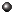 	A razão entre reservas e depósitos é de 0,2.	A demanda por moeda é dada por:  Md = $Y(0,2-0,8i).De início, a base monetária é de US$ 100 bilhões e a renda nominal de US$ 5 trilhões.Apure o valor da oferta de moeda.Apure a taxa de juros de equilíbrio.Apure o impacto sobre a taxa de juros de um  aumento, pelo banco central, de US$ 150 bilhões no estoque de moeda de alta potência.Com a oferta de moeda original,  apure o impacto sobre a taxa de juros de um aumento da renda nominal de US$ 5 trilhões para US$ 6.250 bilhões.22) Comente: “Ao tentar fixar a taxa de juros o banco central torna a oferta de moeda endógena”. 23) Uma das razões pelas quais as taxas de juros mais altas desestimulam o investimento é que muitas empresas têm de contrair empréstimos para comprar instalações e equipamentos. Mas e o que  dizer do projetos de investimento financiados com os ganhos retidos das empresas – a renda advinda de lucros, mantida dentro da empresa ? Como não há  empréstimos,  as taxas de juros mais elevadas desencorajam o investimento nesse caso ? Por que sim ou por que não ?24) Conforme o exposto no capítulo 6 do livro, a diminuição do déficit orçamentário pode fazer com que os gastos com investimento aumentem ou diminuam. Se o presidente da empresa lhe perguntasse de que maneira o investimento se alteraria depois de uma redução do déficit, de que informações específicas você precisaria para lhe responder ?25) Considere a seguinte versão numérica do modelo IS-LM:C = 400 + 0,5YdI = 700 – 4.000i + 0,1YG = 200T = 200(M/P)d = 0,5Y – 7.500i(M/P)S = 500(Observe que, neste problema, pressupõe-se que a demanda por moeda seja linear para facilitar a matemática)(Faça os cálculos com quatro casas decimais até o cálculo dos valores finais)Descubra a equação da curva IS. (Dica: equilíbrio no mercado de bens.)Descubra a equação da curva LM. (Dica: equilíbrio no mercado monetário.)Encontre o produto real de equilíbrio.Encontre a taxa de juros de equilíbrio.Encontre os valores do consumo e do investimento.Quais as consequências de um aumento dos gastos do governo para 700 ?Resuma os efeitos da política fiscal expansionista no ítem f com a explicação do que aconteceu a  Y , i , C  e  I .Coloque todas as variáveis com seus valores iniciais. Agora suponha que a oferta monetária aumente em 500. Encontre os novos valores de  Y , i , C  e  I .Resuma os efeitos da política monetária expansionista utilizada no ítem h sobre  Y , i , C  e  I .Sob quais circunstâncias a política fiscal utilizada no ítem f teria mais impacto sobre o produto ?Sob quais circunstâncias a política monetária utilizada no ítem h teria mais impacto sobre o produto ?26) Suponhamos que os formuladores de políticas econômicas desejem diminuir o déficit, mas assegurando que nem o produto nem os gastos do governo diminuirão. Haverá alguma combinação das políticas monetária e fiscal capaz de atingir esse objetivo ?  Usando os dados do problema anterior, tente quantificar sua resposta. (Desafio)27) Com o emprego das hipóteses de dinâmica feitas no livro, que sequência de acontecimentos podemos esperar após uma política fiscal expansionista ?28) Descreva, detalhadamente, os fatores que determinam a maior eficácia das políticas monetária e fiscal.